全天候长效油烟净化系统技术参数一、设备名称及数量：全天候长效油烟净化系统(包含控制箱)   一套二、项目预算：项目预算人民币9万元三、技术参数：3.1处理风量10000m³/h 、功率20w、电压220V/50Hz、材质304不锈钢；3.2适用于全天候长效油烟净化系统控制箱：功率5.5w；3.3材质304不锈钢；3.4灶数不少于4个；3.5设备带原位免清洗功能，自带清洗维护功能。四、产品配置清单4.1不锈钢排烟罩 1个4.2室内及室外镀锌排烟管道  1套（以安装量配足）4.3排烟风机 1个4.4油烟净化器1个4.5送风风机 1个4.6送风管道 1套（以安装量配足）4.7 150°C防火阀（以安装量配足）4.8安装及调试费（达到可以使用为准）4.9油烟检测报告4.10相关辅料（以安装量配足）五、供货时间：签订合同后7个工作日六、供货地点：北京市昌平区南口镇燕岭农业生态园北方大动物研究基地七、安装要求：1.根据我方现场安装设备管道（包括风机），报价含安装费，采取房屋顶部安装。2.设备安装调试后油烟排放符合北京市DB11/1488-2018《餐饮业大气污染物排放标准》 为准，且提供合格的检测报告八、验收：1.验收标准以 北京市DB11/1488-2018《餐饮业大气污染物排放标准》 为准；2.交货时应提供全套设备清单、技术资料、检验报告并提供调试、免费技术培训等服务。九、质量保证：1.质保期为自设备安装调试正常运行后　3 年； 2.在质保期内，如货物设备非因人为原因而出现质量问题，供货方应负责包修、包换或包退，承担修理、调换费用；供货方在保证在接到故障电话后  12 小时内响应用户要求，  24  小时内派员上门现场维护并在 48 小时内排除故障。3.在质保期内，如因设备原因导致环保部门检测不符合 北京市DB11/1488-2018《餐饮业大气污染物排放标准》验收标准，供货方承担相应全部责任。十、报价要求：请参照产品配置清单分项报价，报价须将配置清单中所有设备列明，可拓展或修改，未按要求提供该表的将视为没有实质性响应文件。对于供应商免费提供的项目，供应商要先填写该项目的实际价格，在旁边注明免费及此项不计入总价或合计价。所有价格系用人民币：元表示。报价为人民币完税价格，该价格包含设备运送至采购人指定地点运费、保险费、装卸费、安装调试费、仪器设备检查、易损件、备件、专用工具、资料、培训等所需的全部费用，我方不再支付任何费用。附件：房屋平面图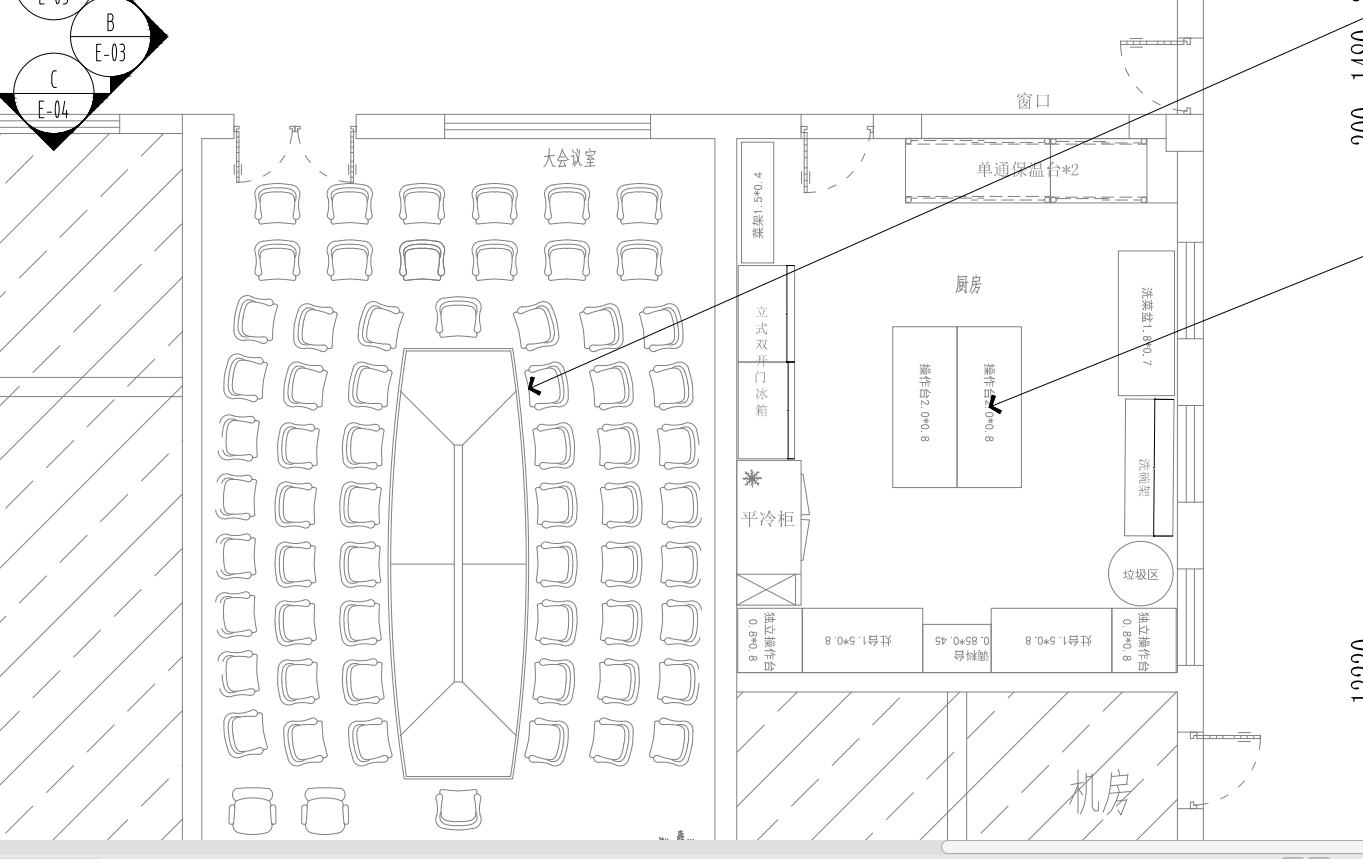 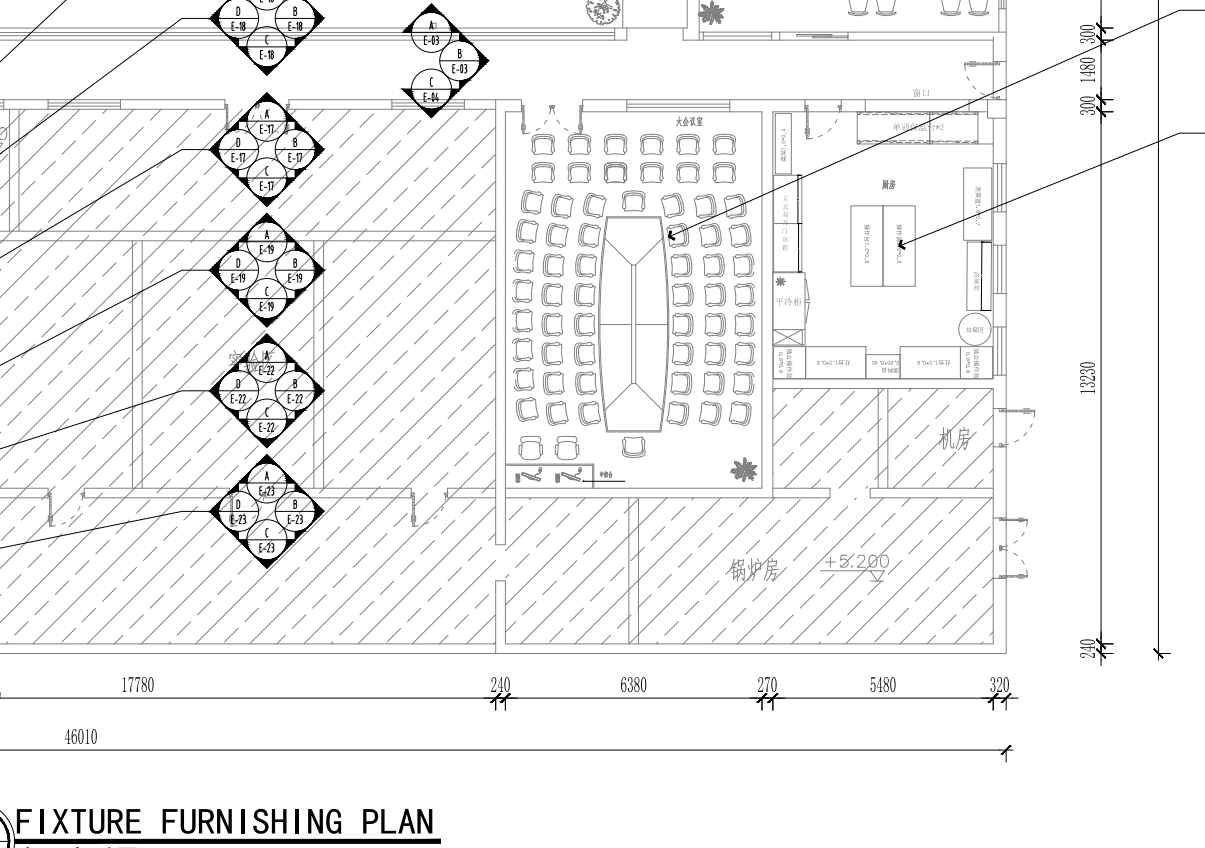 